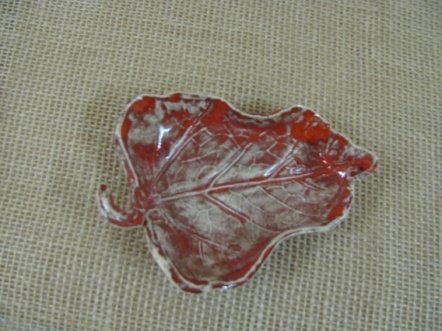 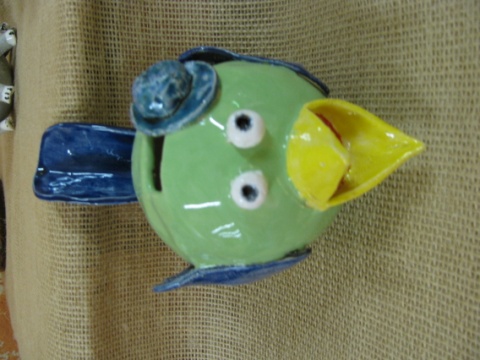 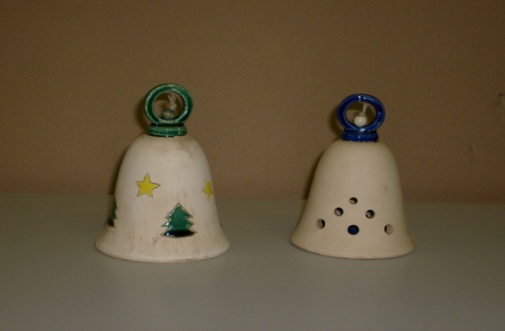 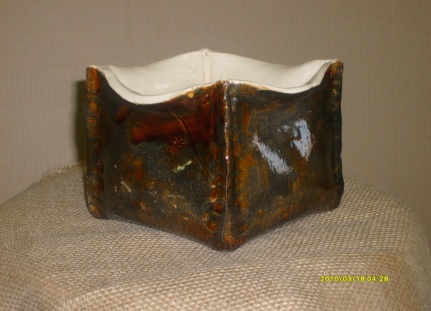 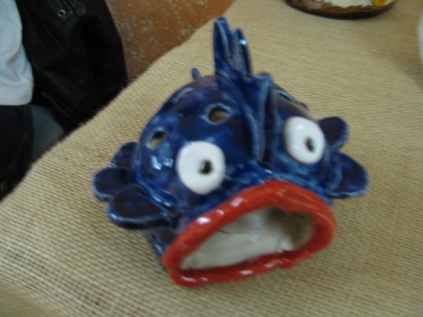 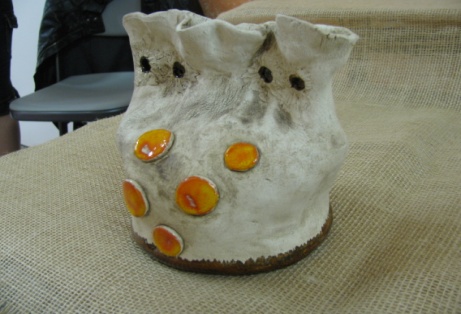 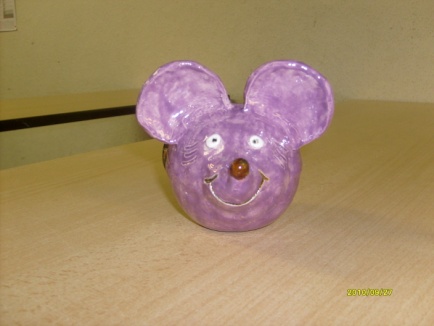 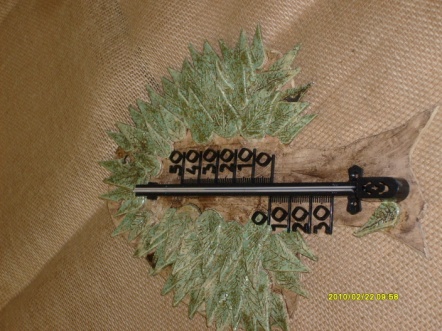  „KREA(K)TIV“ S- GmbH – Arbeits- & Ferienkalender 2013     
